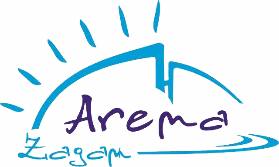 REGULAMIN KORZYSTANIA Z WODNEGO PLACU ZABAWWodny plac zabaw znajduje się na terenie Kompleksu Sportowego Arena w Żaganiu, ul. Kochanowskiego 6 w dniach 
od 8 do 15 lipca 2023r.Wodny plac zabaw jest czynny w godzinach otwarcia pływalni.Korzystanie z Wodnego Placu Zabaw dozwolone jest wyłącznie dla osób umiejących pływać, powyżej 10 roku życia.Dzieci potrafiące pływać, w wieku poniżej 10 lat, mogą korzystać z atrakcji tylko i wyłącznie w kapoku. O możliwości korzystania ostatecznie decyduje ratownik. Korzystanie z Wodnego Placu Zabaw jest na własną odpowiedzialność.Z Wodnego Placu Zabaw jednorazowo może korzystać 15 osób, o ostatecznej ilości osób przebywających na torze decyduje ratownik.Przed wejściem na plac zabaw korzystający muszą zdjąć zegarki, kluczyki, obrączki, kolczyki lub inne ostre przedmioty. Korzystający z zestawu ma obowiązek stosowania się do poleceń ratownika, mających na celu zagwarantowanie bezpieczeństwa użytkownikom zestawu oraz zapewnienie dostępu do zestawu określonej liczbie chętnych.O wszelkich uszkodzeniach i nieprawidłowościach zamocowania, szczelności itp. natychmiast powiadomić najbliższego ratownika.Na terenie Wodnego Placu Zabaw zabrania się:wstępu osobom, których stan wskazuje na spożycie alkoholu, środków odurzających itp.,skakania z innych obiektów (krawędzi basenu, słupka startowego itp.) na moduł lub z modułu,korzystania z Wodnego Placu Zabaw w ciemności (wyłączenie energii elektrycznej),zabrania się przepływania pod modułami,zachowania w sposób zagrażający bezpieczeństwu własnemu lub innych osób,wykorzystywania modułów niezgodnie z przeznaczeniem.Za szkody spowodowane przez dzieci odpowiadają rodzice lub opiekunowie.Na terenie Wodnego Placu Zabaw obowiązuje ruch jednokierunkowy.Osoby korzystające z wodnego placu zabaw obowiązane są do ścisłego  przestrzegania postanowień odrębnych regulaminów obowiązujących na terenie Kompleksu Sportowego Arena w Żaganiu, ul. Kochanowskiego 6.Osoby naruszające porządek publiczny lub przepisy regulaminów lub/oraz nie stosujące się do poleceń ratowników mogą być usuwane z terenu Kompleksu Sportowego Arena w Żaganiu, ul. Kochanowskiego 6, jednocześnie zobowiązani są do uiszczenia opłaty za wstęp zgodnie z cennikiem i deklarowanym czasem pobytu. Skargi, uwagi i wnioski należy zgłaszać ratownikom lub kierownikowi :tel.684558953 lub mailowo :if@arena.zagan.plRegulamin wchodzi w życie dnia 8 lipca 2023r.i obowiązuje do chwili demontażu dmuchanego toru przeszkód.Uczestnictwo w atrakcji jest jednoznaczne z akceptacją regulaminu 18. Każdy uczestnik wodnego toru przeszkód wyraża zgodę na rejestrowanie swojego wizerunku  oraz wykorzystanie  tego wizerunku poprzez umieszczanie zdjęć na stronach internetowych i w mediach społecznościowych w celach informacji 
i promocji organizatorów.